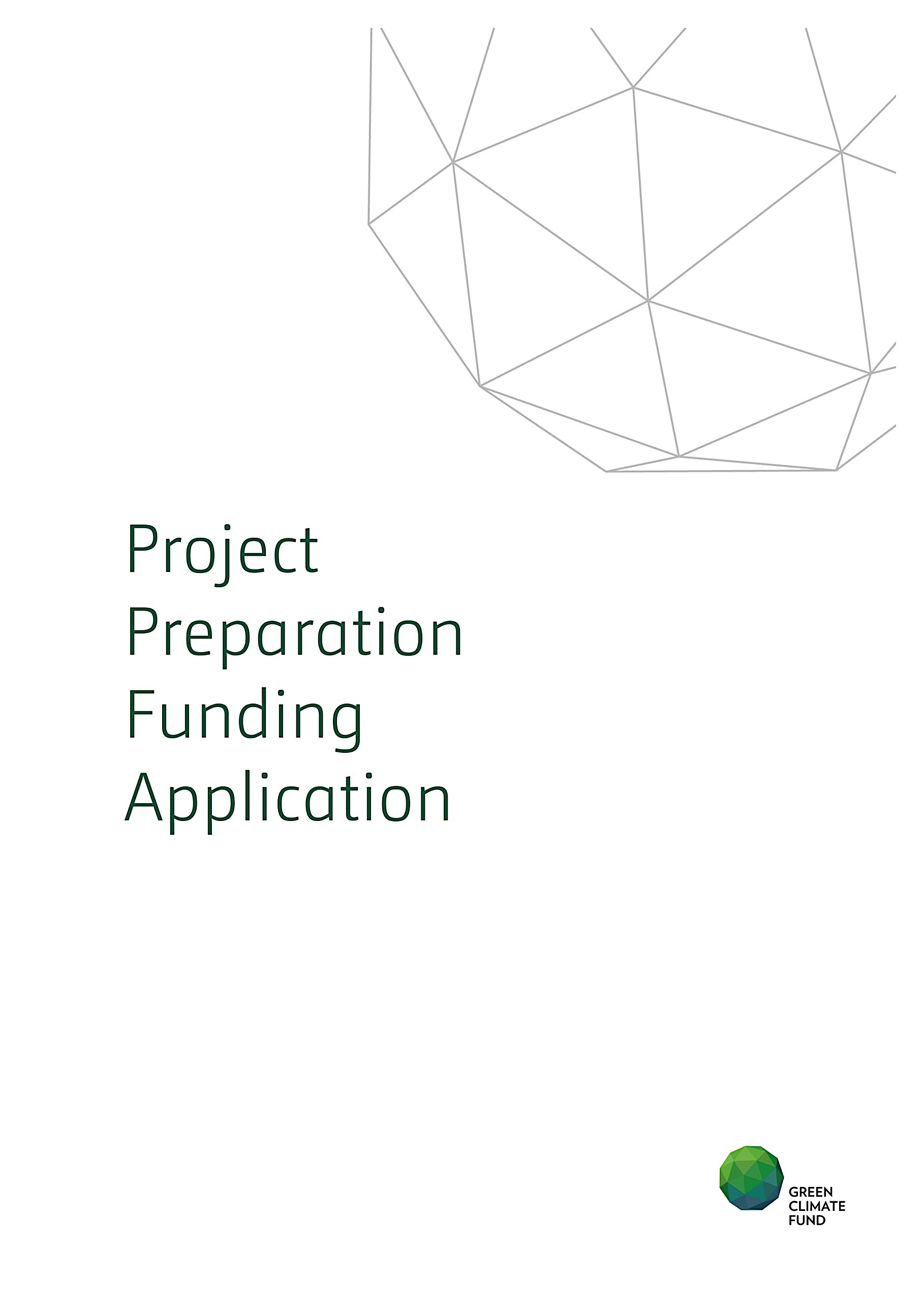 TABLE OF CONTENTSSection A		EXECUTIVE SUMMARYSection B		DESCRIPTION OF ACTIVITIESSection C		RATIONALESection D		IMPLEMENTATION PLANSection E		FINANCING PLANSection F		RISKS AND MITIGATION MEASURESPlease submit the completed form to: ppf@gcfund.org and use the following name convention for the file name:“[PPF]-[Agency Short Name]-[Date]-[Serial Number]”For more information regarding the PPF, please go to:http://www.greenclimate.fund/partners/countries/fine-print If a Concept Note has not been submitted for the underlying project for which the Project Preparation Grant is being requested, kindly complete the following sections.Application Title:Country/ Region:Accredited Entity:A. Executive Summary (in one page)A. Executive Summary (in one page)Accredited EntityContact DetailsName:                                                                                                                       Position: Email:  Tel: Full Office address:Concept Note Title(reference number)Country/RegionRequest Summary 
(in 200 words)                                         Anticipated DurationDD/MM/YYYY – DD/MM/YYYY (total number of months)Estimated costTotal Cost: US$   Funding amount requested to GCF: US$ B. Description of ActivitiesC. Rationale C.1 Background Please provide country overview including initiatives related to climate finance  e.g. NAMAs NAPs… etc.C.2 Justification on requestPlease provide rationale for GCF funding.D. Implementation PlanD.1 Implementation approachPlease include information on implementation arrangements.D.2 Implementation scheduleD.3 Procurement PlanPlease provide detailed procurement plan including methods, terms of reference of consultancy services.E. Financing PlanF. Risk and Mitigation measuresPlease describe the financial and operational risks and discuss mitigating measures.Please briefly specify the substantial environmental and social risks that the readiness support may face and the proposed risk mitigating measures.Project / Programme InformationProject / Programme InformationProject / programme titleCountry (ies) / regionMitigation / adaptation focusMitigation                Adaptation                  Cross-cutting Results areasPlease list here the options from Annex - Table 1 that apply to this project/programProject / programme description (including objectives)Project / programme description (including objectives)Please describe briefly (up to 1 or 1.5 pages) the background, objectives, components and main activities of the proposed project/programmePlease describe briefly (up to 1 or 1.5 pages) the background, objectives, components and main activities of the proposed project/programmeAlignment with GCF CriteriaAlignment with GCF CriteriaPlease provide a short summary of alignment of this project/programme with GCF’s investment criteriaPlease provide a short summary of alignment of this project/programme with GCF’s investment criteriaBrief Rationale for GCF Involvement and Exit StrategyBrief Rationale for GCF Involvement and Exit StrategyPlease provide a short summary explaining why the GCF contribution is critical for the project/programme and how the project/programme sustainability will be ensured in the long run (after the project/programme is implemented with support from the GCF and other sources)Please provide a short summary explaining why the GCF contribution is critical for the project/programme and how the project/programme sustainability will be ensured in the long run (after the project/programme is implemented with support from the GCF and other sources)Financing/Cost InformationFinancing/Cost InformationDetails on financing sources:Details on financing sources:Table 1. Results AreasWhich of the following targeted results areas does the proposed project/programme address?Reduced emissions from:       Energy access and power generation          (E.g. on-grid, micro-grid or off-grid solar, wind, geothermal, etc.)         Low emission transport          (E.g. high-speed rail, rapid bus system, etc.)       Buildings, cities, industries and appliances          (E.g. new and retrofitted energy-efficient buildings, energy-efficient equipment for companies and supply chain management, etc.)         Forestry and land use          (E.g. forest conservation and management, agroforestry, agricultural irrigation, water treatment and       management, etc.)Increased resilience of:      Most vulnerable people and communities              (E.g. mitigation of operational risk associated with climate change – diversification of supply sources and supply chain management, relocation of manufacturing facilities and warehouses, etc.)      Health and well-being, and food and water security          (E.g. climate-resilient crops, efficient irrigation systems, etc.)      Infrastructure and built environment          (E.g. sea walls, resilient road networks, etc.)      Ecosystems and ecosystem services          (E.g. ecosystem conservation and management, ecotourism, etc.)Table 2. Investment Criteria Guidance NotesTable 2. Investment Criteria Guidance NotesThe following guidance note may help to present the potential of the Project/Programme to achieve the Fund’s six investment criteria.The following guidance note may help to present the potential of the Project/Programme to achieve the Fund’s six investment criteria.D.1. Climate impact potential[Potential to achieve the GCF's objectives and results]Specify the climate mitigation and/or adaptation impact. Provide specific values for the below indicators and any other relevant indicators and values, including those from the Fund’s Performance Measurement Frameworks.Total tonnes of CO2 eq to be avoided or reduced per annum                         Expected total number of direct and indirect beneficiaries and number of beneficiaries relative to total population (e.g. total lives to be saved from disruption due to climate-related disasters)                                   D.2. Paradigm shift potential[Potential to catalyze impact beyond a one-off project or programme investment]Provide the estimates and details of the below and specify other relevant factors.Potential for scaling-up and replication (e.g. multiples of initial impact size)Potential for knowledge and learning Contribution to the creation of an enabling environmentContribution to the regulatory framework and policiesD.3. Sustainable development potential[Potential to provide wider development co-benefits]Provide the estimates of economic, social and environmental co-benefits. Examples include the following: Economic co-benefits Total number of jobs createdAmount of foreign currency savings  Amount of government’s budget deficits reducedSocial co-benefits Improved access to education Improved regulation or cultural preservation Improved health and safety  Environmental co-benefits Improved air quality  Improved soil quality  Improved biodiversity Gender-sensitive development impact Proportion of men and women in jobs createdD.4. Needs of recipient[Vulnerability to climate change and financing needs of the recipients]Describe the scale and intensity of vulnerability of the country and beneficiary groups and elaborate how the project/programme addresses the issues. Examples of the issues include the following:Level of exposure to climate risks for beneficiary country and groups                    Does the country have a fiscal or balance of payment gap that prevents from addressing the needs?Does the local capital market lack depth or history?Needs for strengthening institutions and implementation capacityD.5. Country ownership[Beneficiary country ownership of project or programme and capacity to implement the proposed activities]Provide details of the below and specify other relevant factors.Coherence and alignment with the country’s national climate strategy and priorities in mitigation or adaptation Brief description of executing entities (e.g. local developers, partners and service providers) along with the roles they will playStakeholder engagement process and feedback received from civil society organizations and other relevant stakeholdersD.6. Effectiveness and efficiency[Economic and financial soundness and effectiveness of the proposed activities]Provide details of the below and specify other relevant factors (i.e. debt service coverage ratio), if available.Estimated cost per t CO2 eq (total investment cost/expected lifetime emission reductions) Co-financing ratio (total amount of the Fund’s investment as percentage of project)  Economic and financial rate of return With the Fund’s support Without the Fund’s support 